          مذكرة مادة العلوم للصف الرابع الفصل الدراسي الاولجدول التعلمجدول المفردةالمنظم التخطيطي ( المقارنة )الواجب  س /1 قارني بين الخلية الحيوانية والخلية النباتية؟س /2 كيف تنتظم الخلايا؟الخلية الحيوانية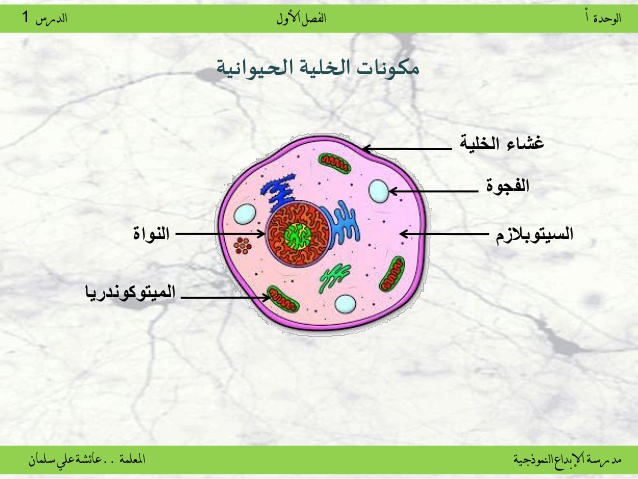 الخلية النباتية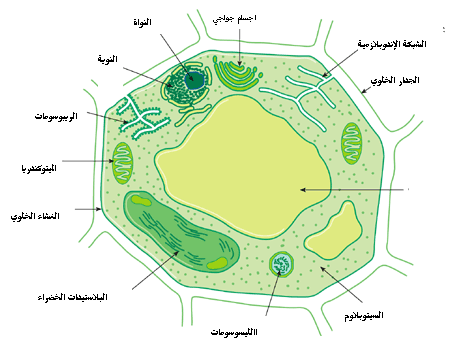 جدول التعلمجدول المفردةالمنظم التخطيطي ( التصنيف )الواجب س /1 صنفي ما يأتي:1-في أي الممالك اصنف مخلوق عديد الخلايا ولا يصنع غذاءه بنفسه؟2-أي المجموعتين عدد افراده اكبر الشعبة ام الرتبة؟3-كيف اعرف الفرق بين خلية البكتريا وخلية الطلائعيات؟جدول التعلم		جدول المفردةالمنظم التخطيطي ( الفكرة الرئيسة والتفاصيل )الواجبس/1 ما فوائد ومضار الهيكل الخارجي؟س/2 اكملي ما يأتي :لشوكيات الجلد دعامة داخلية تسمى.................لا تعيش الحيوانات اللينة مثل اللاسعات على اليابسة.......................جدول التعلمجدول المفردةالمنظم التخطيطي ( المقارنة )الواجب  س /1 قارني بين طوائف الاسماك؟جدول التعلم                       جدول المفردةالمنظم التخطيطي ( السبب و النتيجة )الواجب س / 1 عللي وجود الجهاز الهيكلي في الجسم:1-2-س / 2 ما فائدة الجهاز العضلي ؟س / 3 عددي الاجهزة الاخراجية في الجسم؟جدول التعلم                        جدول المفردةالمنظم التخطيطي ( حقيقة ام رأي )الواجبس / 1 قارني بين الجماعة الحيوية و المجتمع الحيوي ؟ س / 2 كيف تتفاعل مكونات النظام البيئي بعضها مع بعض؟جدول التعلمجدول المفردةالمنظم التخطيطي ( السبب و النتيجة )الواجب:كيف تؤثر التغيرات في النظام البيئي في المخلوقات الحية التي تعيش فيها ؟اسم الطالبةالفصل   4/استاذة المادة      سامية شاكر الغالبي      سامية شاكر الغالبيالفصلالدرسجدول التعلم الرسم المنظم التخطيطي       الواجب     الملاحظاتالاولالدرس 1الاولالدرس 2الثانيالدرس 1الثانيالدرس 2الثانيالدرس 3الثالثالدرس 1الثالثالدرس 3التاريخالوحدةالمخلوقات الحيةالفصلممالك المخلوقات الحيةاسم الدرسالخلاياماذا نعرف؟ماذا اريد ان اعرف؟ماذا تعلمت؟ما المخلوقات الحية؟قارني بين  الخلية النباتيةو الخلية الحيوانية؟كيف تنتظم الخلايا؟كيف يمكن مشاهدة الخلايا؟المفردةالصفحةالتعبير العلمي لهاالخلية الحيوانية     وجه المقارنة     الخلية النباتيةالجدار الخلويالفجوات العصاريةالميتوكندرياالبلاستيدات الخضراءالتاريخالوحدةالمخلوقات الحيةالفصلممالك المخلوقات الحيةاسم الدرستصنيف المخلوقات الحيةماذا نعرف؟ماذا اريد ان اعرف؟ماذا تعلمت؟كيف تصنف المخلوقات الحية؟كيف تنتظم المخلوقات الحية في المملكة؟ما خصائص ممالك المخلوقاتالحية؟المفردةالصفحةالتعبير العلمي لهاالتاريخالوحدةالمخلوقات الحيةالفصلالمملكة الحيوانيةاسم الدرسالحيوانات اللافقاريةماذا نعرف؟ماذا اريد ان اعرف؟ماذا تعلمت؟ما اللافقاريات؟ما بعض الحيوانات اللافقارية؟ما المفصليات؟كيف تصنف الديدان؟المفردةالصفحةالتعبير العلمي لهاالفكرة الرئيسةالتفاصيلالفوائدالمضارالتاريخالوحدةالمخلوقات الحيةالفصلالمملكة الحيوانيةاسم الدرسالحيوانات الفقاريةماذا نعرف؟ماذا اريد ان اعرف؟ماذا تعلمت؟ما الفقاريات؟ما مميزات الفقاريات؟هل هناك فقاريات اخرى؟ما الثديات؟المفردةالصفحةالتعبير العلمي لهاالتاريخالوحدةالمخلوقات الحيةالفصلالمملكة الحيوانيةاسم الدرساجهزة اجسام الحيواناتماذا نعرف؟ماذا اريد ان اعرف؟ماذا تعلمت؟كيف تتحرك الحيوانات؟كيف تحس الحيوانات با التغيرات؟ما مكونات الجهاز العصبي؟كيف ينتقل الدم والغازات في جسم الحيوانات؟كيف يهضم الطعام؟المفردةالصفحةالتعبير العلمي لهاالتاريخالوحدةالانظمة البيئيةالفصلاستكشاف الانظمة البيئيةاسم الدرسمقدمة في الانظمة البيئيةماذا نعرف؟ماذا اريد ان اعرف؟ماذا تعلمت؟ما الانظمة البيئية؟ما الجماعات الحيوية؟ما المجتمعات الحيوية؟ما المنطقة الحيوية؟هل هناك مناطق حيوية مائية؟المفردةالصفحةالتعبير العلمي لهاحقيقةرأيالجماعة الحيويةالمجتمع الحيويالتاريخالوحدةالانظمة البيئيةالفصلاستكشاف الانظمة البيئيةاسم الدرسالتغيرات في الانظمة البيئيةماذا نعرف؟ماذا اريد ان اعرف؟ماذا تعلمت؟ما الذي يسبب تغير النظام البيئي؟كيف يغير الناس النظام البيئي؟ماذا يحدث عندما يتغير النظام البيئي؟كيف يمكن للناس منع الانقراض؟المفردةالصفحةالتعبير العلمي لها